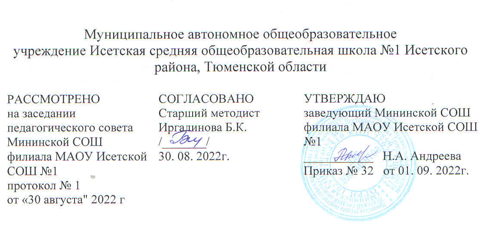     АДАПТИРОВАННАЯ ОСНОВНАЯ ОБЩЕОБРАЗОВАТЕЛЬНАЯ РАБОЧАЯ ПРОГРАММА для обучающихся с лёгкой умственной отсталостьюпо письму и развитию речи5 класс2022-2023 учебный годУчитель : Кобелева Анна НиколаевнаВысшая квалификационная категорияс. Минино,2021 г.Адаптированная  рабочая программа учебного предмета   «Письмо и развитие речи»  5 класс для обучающихся с лёгкой умственной отсталостью   ( интеллектуальными нарушениями) (вариант1)  разработана на основе ФГОС ОВЗ.  Адаптированная программа по русскому языку для 5 класса составлена в соответствии с ФГОС образования обучающихся с интеллектуальными нарушениями, примерной адаптированной программой по русскому языку и рабочей программой по русскому языку для 5-9 классов (Э.В.Якубовская)Разработана на основе документов: учебного предмета, программы воспитательной работы школы, учебного плана МАОУ Исетской СОШ №1Планируемые результаты освоения учебного предмета                       «Письмо и развитие речи»  5 классРеализация программы по предмету «Письмо и развитие речи» в 5 классе обеспечивает достижение учащимися следующих личностных и предметных результатов в соответствии с требованиями ФГОС для обучающихся с умственной отсталостью:Личностные учебные действия представлены следующими умениями пятиклассников с лёгкой степенью умственной отсталости: испытывать чувство гордости за свою страну; гордиться школьными успехами и достижениями как собственными, так и своих товарищей; адекватно эмоционально откликаться на произведения литературы, музыки, живописи и др.; уважительно и бережно относиться к людям труда и результатам их деятельности; активно включаться в общеполезную социальную деятельность; бережно относиться к культурно-историческому наследию родного края и страны; проявлять готовность к самостоятельной жизни; проявлять терпимость к другим мнениям и позициям; уметь оказать помощь другим учащимся, сотрудничать с педагогами и другими учащимися; умение проявлять эмоциональную устойчивость при напряжениях.Предметные результаты по итогам учебного года:Содержание учебного предмета Звуки и буквы. Текст Повторение.
      Звуки речи: гласные и согласные. Характеристика гласных (слогообразующая роль, ударные и безударные) и согласных (мягкие — твердые, звонкие — глухие). Буквенная азбука — алфавит. Знакомство с орфографическим словарем.
      Мягкие и твердые согласные. Их дифференциация. Обозначение мягкости согласных на письме буквами ь, е, ё, ю, я.
      Разделительный ь. Дифференциация слитного и раздельного произношения согласных и гласных в слогах (ля — лья). Употребление ь как показателя раздельного произношения согласного и гласного.
      Согласные звонкие и глухие. Их дифференциация. Установление несоответствия звука и буквы. Правописание звонких и глухих согласных на конце и в середине слова.
      Ударные и безударные гласные. Соответствие звука и буквы под ударением и несоответствие в безударной позиции. Введение термина орфограмма. Проверка написания безударной гласной. Непроверяемые безударные гласные.
      Различение текста и не текста. Определение темы текста. Заголовок. Выделение основной мысли.                                                                                  Предложение. Текст Предложение как единица речи. Его смысловая и интонационная законченность. Связь слов в предложении. Главные и второстепенные члены предложения.
      Отличие предложения от текста (с помощью предложения можно выразить мысль, с помощью текста — развить ее в двух и более предложениях). Деление текста на предложения. Границы предложений. Установление последовательности предложений в тексте. Связь предложений в тексте (нахождение местоимений и текстовых синонимов — без называния терминов).                                                                                  Слово. Текст .Состав слова   Корень и однокоренные слова.
      Правописание проверяемых безударных гласных, звонких и глухих согласных в корнях слов путем изменения формы слова или подбора однокоренных слов. Непроверяемые безударные гласные.
      Непроизносимые согласные в корне. Составление словаря слов с непроизносимыми согласными, размещение их по алфавиту. Двойные согласные в корне. Составление словаря с двойными согласными в корне. Наблюдение за единообразным написанием орфограмм в ряду однокоренных слов.
      Окончание. Связь слов в предложении с помощью окончания.
      Приставка. Наблюдение за изменением значения слова в зависимости от приставки. Составление словосочетаний, противоположных по значению (пришел на стадион — ушел со стадиона). Приставка и предлог. Их различение.
      Разделительный ъ в словах с приставками.
      Суффикс. Изменение значения слова в зависимости от суффикса. Суффиксы с уменьшительно-ласкательным значением (-оньк- — -еньк-, -ушк- — -юшк-, -ик- и др.)
      Тема и основная мысль. Отражение темы или основной мысли в заголовке текста: о ком или о чем говорится в тексте (тема); что главное говорится о предмете темы (основная мысль). Выбор заголовка, отражающего тему или основную мысль («Ежик», «Ежик-спаситель»).               Части речи.   Слово как название предмета, его признака или действия. Части речи. Имя существительное, имя прилагательное, глагол. Их значение и вопросы как средство для выявления этих частей речи.
      Имя существительное. Значение в речи. Разделение существительных на слова различных смысловых категорий: люди, их профессии, животные, растения, явления природы, состояние и т. д.
      Существительные, близкие (предмет один, а слов много) и противоположные по значению. Упражнения в подборе синонимов и антонимов. Образование сравнительных оборотов с союзом как (один предмет похож на другой: глаза, как бусинки).
      Имена существительные собственные и нарицательные, одушевленные и неодушевленные.
      Большая буква в именах собственных. Адрес на конверте. Поздравительная открытка. Правильное написание названий праздников.
      Изменение имен существительных по числам.
      Род имен существительных. Мягкий знак после шипящих на конце слов у существительных женского рода.
      Изменение существительных по падежам (склонение). Склонение существительных в единственном числе с ударным окончанием.
      Выделение из предложений различных словосочетаний с именем существительным, постановка вопросов от главного слова к зависимому и определение падежа.
      Постановка существительных, стоящих в косвенных падежах, в начальную форму.
      Предлоги и падежи. Предлог и падежное окончание для связи слов в предложении. Упражнения в правильном выборе падежной формы существительного после предлога.
      Выделение опорных слов (существительных) в тексте и коллективное восстановление текста по плану и опорным словам.
      Практические упражнения в отборе примеров и фактов для развития основной мысли (из ряда предложенных).
      Имя прилагательное. Значение в речи (оценить предмет, определить его качественные стороны). Признаки, обозначаемые прилагательными: цвет, размер, форма, вкус, материал, из которого сделан предмет, его оценочная характеристика.
      Упражнения в образовании прилагательных от существительных.
      Прилагательные, близкие и противоположные по смыслу. Использование имен прилагательных для выражения сравнения (ласковый, как котенок), художественных определений (синее море), переносного значения (грозные тучи).
      Выделение из текста словосочетаний существительных с прилагательными и коллективное восстановление текста по опорным словосочетаниям.
      Род прилагательных. Его зависимость от рода имен существительных. Наблюдение за родовыми окончаниями.
      Подбор к существительным нескольких прилагательных по смыслу. Их согласование с существительным.
      Распространение предложений именами прилагательными.
      Упражнения в подборе прилагательных для описания предмета (на уровне словосочетаний) с опорой на сам предмет или картинку. Создание текста по опорным словосочетаниям.
      Глагол. Значение в речи.
      Семантические группы глаголов (глаголы движения, речи, мысли, труда, чувства).
      Изменение глаголов по временам. Употребление в речи глаголов различных временных категорий.
      Выделение из текста глаголов и коллективное восстановление текста по опорным словам.
      Дополнение текста фактами, подтверждающими основную мысль, с опорой на картинку или вопросы.                                         Предложение. Текст . Нераспространенное и распространенное предложения. Главные и второстепенные члены предложения (без деления на виды). Распространение предложения. Использование структурных схем с изменением порядка слов в предложении.
      Выделение из предложения словосочетаний. Постановка вопросов от главного слова к зависимому. Составление предложений с данными словосочетаниями.
      Наблюдение над интонацией предложения. Точка, вопросительный, восклицательный знаки в конце предложения.
      Выделение вопросительных слов в предложении. Составление вопросительных предложений с данными вопросительными словами и без них. Правильное интонирование.
      Упражнения в составлении восклицательных предложений. Интонация в восклицательном предложении.
      Составление диалогов (с опорой на картинку, текст, ситуацию). Определение речевых задач диалога: хотим узнать (спрашиваем), хотим сообщить (отвечаем, рассказываем).
      Логическое ударение в предложении (усиление голоса на отдельном слове или словосочетании). Наблюдение за изменением смысла предложения в зависимости от перемены места логического ударения. Паузы в связи со знаками препинания.
      Практическое знакомство с однородными членами предложения. Интонация перечисления.
      Структура текста. Части текста, красная строка. Расположение частей текста в соответствии с данным планом, деление текста на части по данному плану, связь частей и предложений в тексте с помощью слов однажды, вдруг, как-то раз. Работа с деформированным текстом.     Повторение.  Связная речь Коллективное составление рассказа по серии сюжетных картинок с обсуждением темы, средств связи предложений и частей текста. Озаглавливание текста в связи с выделенной темой. Запись текста на доске и в тетрадях.
      Свободный диктант. Озаглавливание текста с отражением его темы. Выделение опорных слов из каждой части. Наблюдение за изобразительными средствами языка. Коллективная запись каждой части с опорой на выделенные слова.
      Коллективное изложение зрительно воспринимаемого текста по данному плану и опорным словам. Обсуждение темы и основной мысли. Отражение в заголовке идеи текста. Наблюдение за средствами связи и образными словами, использование их в качестве опорных слов. Запись текста на доске и в тетрадях.
      Коллективное составление рассказа по опорным словам с обсуждением темы, структуры текста и средств связи. Использование образных слов и выражений. Запись текста на доске и в тетрадях.
      Составление рассказа по сюжетной картинке и данному плану с обсуждением темы, структуры текста, отбором словаря, построением предложений, использованием средств связи между ними. Озаглавливание рассказа. Коллективная запись начала рассказа с последующим самостоятельным воспроизведением частей текста (наиболее простых).
      Коллективное изложение текста, воспринятого на слух. Запись текста на доске и в тетрадях.
      Свободный диктант. Озаглавливание текста. Выделение опорных слов и средств связи из каждой части. Самостоятельная запись каждой части. Использование изобразительных средств языка.
      Изложение текста, воспринятого на слух, по плану, опорным словам и выделенным из текста средствам связи предложений. Самостоятельная запись основной части.
      Составление текста письма к родственникам (друзьям). Анализ структуры письма. Отбор содержания и речевых средств для основной части письма. Коллективная запись на доске и в тетрадях.Календарно-тематическое планированиеМинимальный уровеньДостаточный уровень• писать под диктовку текст с изученными орфограммами с предварительным разбором;• принимать участие в составлении плана, отборе речевого материала для создания текста;• исправлять текст;• составлять предложения, опираясь на картину, собственный опыт;• решать орфографические задачи с помощью учителя • писать под диктовку текст с изученными орфограммами (75—85 слов);• писать изложение или сочинение по данному плану с предварительной отработкой лексического материала (до 85 слов);• находить в тексте речевые недочеты и исправлять их с помощью учителя;• использовать в устной речи сложноподчиненные предложения при ответе на вопрос;• определять части речи, используя сложные предложения для доказательства;• подбирать однокоренные слова, используя данные приставки и суффиксы;• находить и решать орфографические задачи (самостоятельно и с помощью учителя);• пользоваться школьным орфографическим словарем.• умение находить необходимую информацию в учебнике, простейших справочниках и поисковых системах Интернет. № п/пТема урокаКол-вочасовДатаДата№ п/пТема урокаКол-вочасовПланФактПовторение. Звуки и буквы. Текст Повторение. Звуки и буквы. Текст Повторение. Звуки и буквы. Текст Повторение. Звуки и буквы. Текст Повторение. Звуки и буквы. Текст 1Звуки речи: гласные и согласные. Алфавит.12Несовпадение звука и буквы в слове.13Твёрдые и мягкие согласные перед И, Е, Ё, Ю, Я14Мягкий знак (ь) на конце и в середине слова15Правописание слов с разделительным мягким знаком16Текст. Различение текстам не текста17Парные звонкие и глухие согласные, их правописание в конце слова18Ударные и безударные гласные в корне19Проверка безударных гласных в слове110Текст. Определение темы текста. Заголовок.111Звуки и буквы. Закрепление знаний112Контрольные вопросы и задания113Деловое письмо. Адрес114Деловое письмо. Адрес115Коллективное составление рассказа по серии картинок116Коллективное составление рассказа по серии картинок1Предложение. Текст Предложение. Текст Предложение. Текст Предложение. Текст Предложение. Текст 17Выражение в предложении законченной мысли118.Распространение предложений119.Порядок слов в предложении120.Связь слов в предложении121.Главные члены предложения. Сказуемое122.Главные члены предложения. Подлежащее.123.Второстепенные члены предложения124.Текст. Отличие предложения от текста. Деление текста на предложения125.Наблюдение за знаками препинания в конце предложений126.Вопросительные предложения127.Восклицательные предложения128.Повествовательные, вопросительные и восклицательные предложения129.Предложение. Закрепление знаний130.Контрольные вопросы и задания131.Контрольный диктант по теме "Предложение. Текст."132.Работа над ошибками133.Деловое письмо. Адрес.1Состав слова. Текст. Состав слова. Текст. Состав слова. Текст. Состав слова. Текст. Состав слова. Текст. 34.Корень и однокоренные слова135.Общее и различия в значении однокоренных слов136.Включение однокоренных слов в предложения137.Окончание – изменяемая часть слова138.Установление связи между словами с помощью окончания139.Приставка как часть слова140.Изменение значения слова в зависимости от приставки141.Приставка и предлог142.Суффикс как часть слова143.Изменение значения слова в зависимости от суффикса144.Изменение формы слова для проверки безударной гласной в корне145.Единообразное написание гласных в корне однокоренных слов146.Слово-корень с ударной гласной147.Проверяемые и проверочные слова в группе однокоренных слов148.Проверка безударных гласных в  корне   слова149.Проверка безударных гласных в  корне   слова150.Изменение формы слова для проверки парных звонких и глухих согласных в корне151.Единообразное написание парных звонких и глухих согласных в корне однокоренных слов152.Проверка парных звонких и глухих согласных в корне  слов153.Проверка парных звонких и глухих согласных в корне  слов154.Проверяемые гласные и согласные в корне155.Проверяемые гласные и согласные в корне156.Непроверяемые написания в корне157.Единообразное написание корня в группе однокоренных слов158.Единообразное написание корня в группе однокоренных слов159.Состав слова. Закрепление знаний160.Контрольные вопросы и задания161.Контрольный диктант по теме "Орфограммы в корне слова"162.Работа над ошибками163.Деловое письмо. Поздравление164.Деловое письмо. Поздравление165.Составление рассказа по сюжетной картинке и данному плану166.Составление рассказа по сюжетной картинке и данному плану1Части речи. Текст Части речи. Текст Части речи. Текст Части речи. Текст Части речи. Текст 67.Названия предметов, действий и признаков168.Понятие о частях речи. Существительное169.Глагол170.Прилагательное171.Различение частей речи по вопросу и значению172.Различение частей речи по вопросу и значению173.Употребление разных частей речи в предложении и тексте.174Контрольные вопросы и задания175.Списывание 1Имя существительное Имя существительное Имя существительное Имя существительное Имя существительное 76.Значение существительных в речи177.Одушевленные и неодушевленные существительные178.Собственные и нарицательные существительные179.Правописание имен собственных180.Текст и основная мысль текста181.Понятие о единственном и множественном числе существительных182.Употребление существительных в единственном и множественном числе183.Изменение существительных по числам184Знакомство с понятием рода185.Существительные мужского рода186.Существительные женского рода187.Существительные среднего рода188Различение существительных по родам189Существительное. Закрепление знаний. 190Контрольные вопросы и задания191.Деловое письмо. Поздравление192.Деловое письмо. Поздравление193Изложение текста1Имя прилагательное Имя прилагательное Имя прилагательное Имя прилагательное Имя прилагательное 94Значение прилагательных в речи195.Различение признаков, обозначаемых прилагательными196.Зависимость рода прилагательных от рода существительных197.Окончания прилагательных мужского рода198.Окончания прилагательных женского рода199.Окончания прилагательных среднего рода1100.Окончания прилагательных мужского, женского и среднего рода1101.Изменение прилагательных по родам1102.Прилагательное. Закрепление знаний1103 Контрольные вопросы и задания1104 Деловое письмо. Записка1105Деловое письмо. Записка1Глагол Глагол Глагол Глагол Глагол 106Значение глаголов в речи1107.Различение действий, обозначаемых глаголами1108.Настоящее время глаголов1109.Прошедшее время глаголов1110.Будущее время глаголов1111.Различение глаголов по временам1112. Текст. Отбор примеров и фактов для подтверждения основной мысли1113.Глагол. Закрепление знаний1114. Контрольные вопросы и задания1Предложение. Текст. Главные и второстепенные члены предложения Предложение. Текст. Главные и второстепенные члены предложения Предложение. Текст. Главные и второстепенные члены предложения Предложение. Текст. Главные и второстепенные члены предложения Предложение. Текст. Главные и второстепенные члены предложения 115Главные члены предложения1116.Второстепенные члены предложения1117.Постановка вопросов от главных членов предложения к второстепенным членам1118.Различение нераспространенных и распространенных предложений1119.Распространение предложений1120.Знакомство с однородными членами предложения1121.Дополнение предложения однородными членами1122.Предложение. Закрепление знаний.  1123.Контрольный диктант1124.Работа над ошибками. 1Повторение Повторение Повторение Повторение Повторение 125.Состав слова1126.Состав слова1127.Части  речи. Имя существительное1128.Части  речи. Имя прилагательное.1129.Части  речи. Глагол.1130.Части  речи.1131.Предложение1132Предложение1133Контрольное списывание 1134Текст 1135Текст1136Текст1